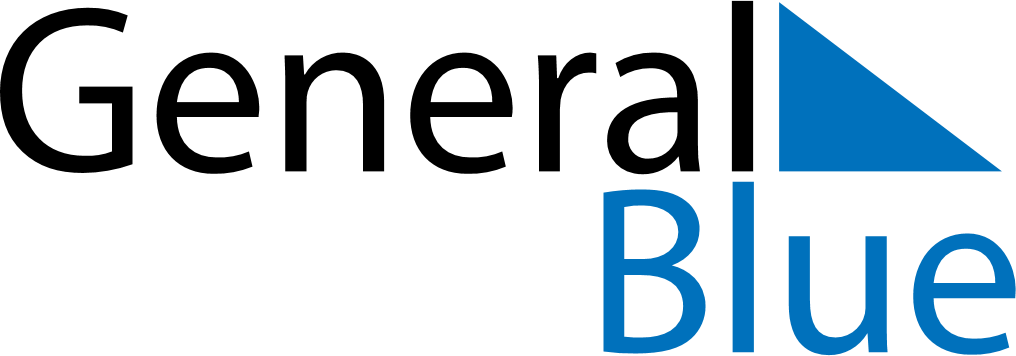 May 2021May 2021May 2021May 2021MadagascarMadagascarMadagascarSundayMondayTuesdayWednesdayThursdayFridayFridaySaturday1Labour Day23456778910111213141415End of Ramadan (Eid al-Fitr)
Ascension Day16171819202121222324252627282829Whit MondayAfrica Day3031